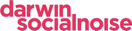 NOTA DE PRENSAOsborne confía a Darwin Social Noise la estrategia digital de Bodegas MontecilloMadrid, 4 de septiembre de 2019.- Bodegas Montecillo, la tercera bodega más antigua de la D.O.Ca. Rioja perteneciente al Grupo Osborne, ha confiado a Darwin Social Noise su estrategia digital en redes sociales. La agencia se encargará de gestionar y supervisar dicha estrategia además de la generación de algunos contenidos de marca, activaciones digitales y la amplificación de todos estos, tanto en medios pagados como en marketing de influencia. Además, Darwin Social Noise ofrecerá a Bodegas Montecillo servicios de analítica y de estrategia en paid media.La agencia suma así a su portfolio una marca más del Grupo Osborne, para el que ya trabaja desde hace tiempo en el apartado digital de otras de sus referencias, como Nordés, Cinco Jotas y Carlos I.El equipo de Darwin Social Noise asignado a Bodegas Montecillo está integrado por Mar Roca y César Bertazzo, en el apartado de diseño; Rodrigo García y Bel Rodríguez, en contenidos; Cristina Ferreiro, Laura Berenguer y Juan Villanueva, en cuentas; Andrea Pérez, en estrategia; María Jiménez y Miguel González, en el área de producción visual; Kiko Martínez junto con Raquel Millán, en creatividad, y Liliana Rodríguez, en el apartado de paid media. Acerca de Darwin Social Noise Darwin Social Noise es una de las agencias independientes más destacadas del panorama nacional, con una amplia experiencia integrada. Actualmente es la quinta agencia independiente por volumen de inversión gestionada según Infoadex 2018, y ocupa el puesto 1 en el ranking de notoriedad entre agencias digitales por conocimiento espontáneo + sugerido, y el puesto 2 por conocimiento espontáneo, según el informe AgencyScope 2018 realizado por la consultora independiente Scopen. Con oficinas en Madrid, Ciudad de México y Casablanca, Darwin Social Noise es miembro de la red internacional de agencias creativas independientes Dialogue International, con presencia en 25 mercados del mundo, actualmente presidida por Miguel Pereira, presidente ejecutivo de Darwin Social Noise.Para más información:Rocío Hernándezprensa@darwinsocialnoise.comMóvil: 639 51 84 74